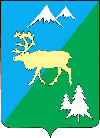 П О С Т А Н О В Л Е Н И ЕАДМИНИСТРАЦИИ БЫСТРИНСКОГО МУНИЦИПАЛЬНОГО РАЙОНА684350, Камчатский  край, Быстринскийрайон, с. Эссо, ул. Терешковой, 1, тел/факс 21-330http://essobmr.ru         admesso@yandex.ruот 27.07.2021 № 337В соответствии со статьей 78 Бюджетного кодекса Российской Федерации, Федеральным законом от 06.10.2003 № 131-ФЗ «Об общих принципах организации местного самоуправления в Российской Федерации», постановлением Правительства Российской Федерации от 18.09.2020 №1492 «Об общих требованиях к нормативным правовым актам, муниципальным правовым актам, регулирующим предоставление субсидий, в том числе грантов в форме субсидий, юридическим лицам, индивидуальным предпринимателям, а также физическим лицам - производителям товаров, работ, услуг, и о признании утратившими силу некоторых актов Правительства Российской Федерации и отдельных положений некоторых __________________________________________________________________Разослано: дело, библиотеки с. Анавгай и с. Эссо, финотдел, МЦБ, ЖКХ, сайт администрации БМРактов Правительства Российской Федерации», приложением № 3.2. к государственной программе Камчатского края «Обращение с отходами производства в Камчатском крае», утвержденной постановлением Правительства Камчатского края от 20.11.2017 №488-П, руководствуясь статьей 34 Устава Быстринского муниципального района, ПОСТАНОВЛЯЮ:        1. Утвердить порядок предоставления из местного бюджета субсидий    юридическим лицам (за исключением субсидий государственным (муниципальным) учреждениям), индивидуальным предпринимателям, а также физическим лицам-производителям товаров, работ, услуг на финансовое обеспечение (возмещение) затрат, связанных с выполнением работ в рамках основного мероприятия «Выявление случаев причинения вреда окружающей среде при размещении бесхозяйственных отходов, в том числе твердых коммунальных отходов, и ликвидация последствий такого вреда» муниципальной программы Быстринского муниципального района «Энергоэффективность, развитие энергетики и коммунального хозяйства, обеспечение жителей населенных пунктов Быстринского муниципального района коммунальными услугами и услугами благоустройства территорий».к постановлению администрации Быстринского муниципального района от 27.07.2021 № 337Порядокпредоставления из местного бюджета субсидий юридическим лицам (за исключением субсидий государственным (муниципальным)  учреждениям), индивидуальным предпринимателям, а также физическим лицам-производителям товаров, работ, услуг на финансовое обеспечение (возмещение) затрат, связанных с выполнением работ в рамках основного мероприятия «Выявление случаев причинения вреда окружающей среде при размещении бесхозяйственных отходов, в том числе твердых коммунальных отходов, и ликвидация последствий такого вреда» муниципальной программы Быстринского муниципального района «Энергоэффективность, развитие энергетики и коммунального хозяйства, обеспечение жителей населенных пунктов Быстринского муниципального района коммунальными услугами и услугами благоустройства территорий» (далее - Порядок)  1. Общие положения1.1. Настоящий Порядок разработан в соответствии со статьей 78 Бюджетного кодекса Российской Федерации,  постановлением Правительства Российской Федерации от 18.09.2020 №1492 «Об общих требованиях к нормативным правовым актам, муниципальным правовым актам, регулирующим предоставление субсидий, в том числе грантов в форме субсидий, юридическим лицам, индивидуальным предпринимателям, а также физическим лицам - производителям товаров, работ, услуг, и о признании утратившими силу некоторых актов Правительства Российской Федерации и отдельных положений некоторых актов Правительства Российской Федерации», и определяет критерий отбора юридических лиц (за включением государственных  (муниципальных)  учреждений),  индивидуальных предпринимателей, а также физических лиц -производителей товаров, работ, услуг (далее Получатели субсидий), имеющих право на получение субсидий, цели, условия и порядок предоставления субсидий, а также порядок возврата субсидий в случаях нарушения условий, установленных при их предоставлении .1.2.  Субсидии   предоставляются Получателям субсидий в целях финансового обеспечения (возмещения) затрат, связанных с выполнением работ в рамках основного мероприятия «Выявление случаев причинения вреда окружающей среде при размещении бесхозяйственных отходов, в том числе твердых коммунальных отходов, и ликвидация последствий такого вреда» муниципальной программы Быстринского муниципального района «Энергоэффективность, развитие энергетики и коммунального хозяйства, обеспечение жителей населенных пунктов Быстринского муниципального района коммунальными услугами и услугами благоустройства территорий».1.3. Условием предоставления субсидий является наличие решения Думы Быстринского муниципального района «О бюджете Быстринского муниципального района на очередной финансовый год» о предоставлении субсидии получателям субсидий.1.4. Главным распорядителем средств, предусмотренных в местном бюджете на предоставление субсидии, является администрация      Быстринского муниципального района (далее – Главный распорядитель).1.5.   Субсидия   предоставляется   в   соответствии   с   разделом   2 настоящего Порядка.1.6. Субсидия носит целевой характер, не может быть израсходована на цели, не предусмотренные настоящим Порядком, и предоставляется на безвозмездной и безвозвратной основе.1.7. Получателями субсидии могут выступать юридические лица (за исключением государственных (муниципальных) учреждений), индивидуальные предприниматели, выполняющие  работы  по выявлению случаев причинения вреда окружающей среде при размещении бесхозяйственных отходов, в том числе твердых коммунальных отходов, и ликвидации последствий такого вреда на территории Быстринского муниципального района в рамках реализации муниципальной программы Быстринского муниципального района «Энергоэффективность, развитие энергетики и коммунального хозяйства, обеспечение жителей населенных пунктов Быстринского муниципального района коммунальными услугами и услугами благоустройства территорий», отвечающие требованиям, установленным настоящим Порядком.2. Порядок предоставления субсидии2.1. Субсидия предоставляется Получателям субсидии на финансовое обеспечение (возмещение) затрат, связанных с выполнением работ по ликвидации мест несанкционированного размещения отходов на земельных участках, находящихся в собственности Быстринского муниципального района Камчатского края, или на расположенных в Быстринском муниципальном районе земельных участках, государственная собственность на которые не разграничена. Ликвидации мест несанкционированного размещения отходов (далее – свалок) предполагает выполнение следующих видов работ:- сбор, погрузка твердых бытовых отходов, строительных отходов с места несанкционированного размещения отходов;- очистка мест несанкционированного размещения отходов и прилегающей территории в радиусе 5 метров места расположения свалки;- транспортировка погруженных отходов до места размещения отходов производства и потребления;- захоронение (утилизация) отходов. 2.2. Субсидия предоставляется на основании соглашения, заключаемого между Главным распорядителем и Получателем субсидий. 2.2.1. Соглашение о предоставлении субсидии должен содержать:- согласие их получателей (за исключением государственных (муниципальных) унитарных предприятий, хозяйственных товариществ и обществ с участием публично-правовых образований в их уставных (складочных) капиталах, а также коммерческих организаций с участием таких товариществ и обществ в их уставных (складочных) капиталах) на осуществление главным распорядителем (распорядителем) бюджетных средств, предоставившим субсидии, и органами государственного (муниципального) финансового контроля проверок соблюдения  получателями субсидий условий, целей и порядка их предоставления.- запрет  приобретения за счет полученных средств иностранной валюты, за исключением операций, осуществляемых в соответствии с валютным законодательством Российской Федерации при закупке (поставке) высокотехнологического импортного оборудования, сырья и комплектующих изделий, а также связанных с достижением целей предоставления этих средств иных операций, определенных нормативными правовыми актами, муниципальными правовыми актами, регулирующими предоставление субсидий указанным юридическим лицам.2.3. Субсидия предоставляется в пределах ассигнований, предусмотренных сводной бюджетной росписью на очередной финансовый год.2.4.  Для получения субсидии Получатели субсидий представляют Главному распорядителю следующие документы:- заявку на предоставление субсидии по форме, установленной настоящим Порядком;-  копию лицензии на осуществление деятельности в области обращения с отходами I - IV классов опасности;- справку территориального органа Федеральной налоговой службы, подписанную ее руководителем (иным уполномоченным лицом), подтверждающая отсутствие сведений о прекращении деятельности Получателя субсидии, а также содержащая сведения о том, что Получатель субсидии находится (не находится) в процессе реорганизации или ликвидации, имеет (не имеет) ограничений на осуществление хозяйственной деятельности, что в отношении Получателя субсидии возбуждено (не возбуждено) производство по делу о несостоятельности (банкротстве);- справку, подтверждающую отсутствие у Получателя субсидии на первое число месяца, предшествующего месяцу, в котором планируется заключение соглашения о предоставлении субсидии, просроченной задолженности по субсидиям, бюджетным инвестициям и иным средствам, предоставленным из бюджета Быстринского муниципального района в соответствии с нормативными правовыми актами Быстринского муниципального района;- перечень специализированного автотранспорта, оборудования для выполнения всего комплекса работ по ликвидации несанкционированных свалок;- справку о наличии персонала, участвующего в выполнении работ по ликвидации несанкционированных свалок;Копии представленных документов должны быть заверены подписью уполномоченного лица и печатью получателя субсидии (при наличии) и предоставлены не позднее 20 декабря текущего года.Получатель субсидии несет ответственность за достоверность документов на предоставление субсидии.По требованию Главного распорядителя Получатели субсидии обязаны предоставить иную необходимую информацию в части реализации работ по ликвидации несанкционированных свалок. 2.5. Для получения субсидии получатели субсидии обращаются к главному распорядителю с заявкой на предоставление из бюджета Быстринского муниципального района субсидий по типовой форме, установленной приложением №1 к настоящему Порядку.К заявке прилагаются следующие документы: - копия свидетельства о внесении записи в Единый государственный реестр юридических лиц (для юридических лиц), копия свидетельства о государственной регистрации физического лица в качестве индивидуального предпринимателя (для индивидуальных предпринимателей);- копия свидетельства о постановке на учет в налоговом органе по месту нахождения на территории Российской Федерации;-  копии учредительных документов (для юридических лиц);- выписка из Единого государственного реестра юридических лиц – для юридических лиц или из Единого государственного реестра индивидуальных предпринимателей – для индивидуальных предпринимателей, полученная не ранее первого числа месяца, предшествующего месяцу обращения получателя субсидии с заявлением (или сведения с официального сайта регистрирующего органа в сети «Интернет», распечатанные на бумажном носителе и надлежащим образом заверенные заявителем);- информация о реквизитах открытого в учреждениях Центрального банка Российской Федерации или кредитных организациях счета.2.6. Документы, перечисленные в п 2.4 настоящего Положения, предоставляются в срок до 20 декабря текущего года по адресу: Камчатский край, Быстринский, с. Эссо, ул. Терешковой, д. 1, каб. 9. 2.7. Главный распорядитель в день поступления заявки и документов, предусмотренных пунктом 2.4. настоящего Порядка, осуществляет их регистрацию. Главный распорядитель после проверки документов делает отметку о достоверности сведений. Рассмотрение заявлений осуществляется Главным распорядителем в порядке очередности исходя из даты их поступления. В случае поступления к Главному распорядителю в один день нескольких заявлений, их рассмотрение осуществляется в порядке очередности исходя из времени их регистрации уполномоченным органом.В течение трех дней со дня представления документов Главный распорядитель направляет заявку на получение субсидии в межрайонную централизованную бухгалтерию администрации Быстринского муниципального района с приложением документов, указанных в п. 2.4.2.8. Перечисление       субсидии       получателю       субсидий      производится администрацией    Быстринского    муниципального    района    на    расчетный    счёт получателя   субсидии,  открытый   им   в   кредитной   организации,   на   основании представленной Главным распорядителем   бюджетной   заявки  с  приложением необходимых документов.2.9. Предоставление субсидии прекращается в случае:-  неисполнения или ненадлежащего исполнения Получателем субсидий договорных обязательств;- представления недостоверных отчетных данных.2.10. Получатель субсидии обязан предоставлять Главному распорядителю ежемесячные отчеты об использовании субсидии (приложение №2 к порядку) не позднее 10 числа месяца, следующего за отчетным периодом, с приложением документов, подтверждающих назначение и размер использования субсидии с приложением следующих документов, подтверждающих понесенные затраты и фактически выполненные работы:- копий первичных учетных документов, связанных с выполнением работ по ликвидации несанкционированных свалок (счетов-фактур, актов сдачи-приемки выполненных работ, товарных накладных, платежных ведомостей, документов, подтверждающих численность основного и привлеченного персонала, копий платежных поручений, реестров платежных поручений), заверенные получателем субсидии в порядке, установленном законодательством Российской Федерации;- фотодокументального подтверждения выполнения работ по ликвидации несанкционированных свалок, оформленное в виде фототаблицы, с указанием местоположения (географической привязки) объекта (места несанкционированной свалки) до и после выполнения работ;- отчеты о работе автотранспорта в период выполнения работ по ликвидации несанкционированных свалок (путевые листы).2.11.   Контроль   за   деятельностью   получателя   субсидии   и   достоверностью отчетных данных (приложение №2 к порядку), на основании которых определяется объем предоставляя субсидии, осуществляется Главным распорядителем.2.12. Работы по ликвидации мест несанкционированного размещения отходов на земельных участках, находящихся в собственности Быстринского муниципального района Камчатского края, или на расположенных в Быстринском муниципальном районе земельных участках, государственная собственность на которые не разграничена должны быть завершены до конца календарного года, в котором выдана Субсидия.3. Критерии отбора организаций, претендующих на получение субсидии3.1. Требования, которым должны соответствовать Получатели субсидии на первое число месяца, предшествующего месяцу, в котором планируется заключение соглашения:3.1.1. В отношении претендента на получение субсидии не должна проводиться процедура банкротства, реорганизации или ликвидации. Деятельность претендента на получение субсидии не должна быть приостановлена в порядке, предусмотренном законодательством Российской Федерации;3.1.2. Осуществление организацией, претендующей на получение субсидии, уставной деятельности, связанной с работами по ликвидации несанкционированных свалок, в результате которых возникли затраты;3.1.3. У претендента на получение субсидии должна отсутствовать просроченная задолженность по возврату субсидий, бюджетный инвестиций в бюджет Быстринского муниципального района;3.1.4. В реестре дисквалифицированных лиц должны отсутствовать сведения о дисквалифицированных руководителе, членах коллегиального исполнительного органа, лице, исполняющем функции единоличного исполнительного органа, или главном бухгалтере претендента на получение субсидии, являющегося юридическим лицом, об индивидуальном предпринимателе и о физическом лице - производителе товаров, работ, услуг, являющихся претендентами на получение субсидии; 3.1.5. Претендентами на получение субсидии не могут являться иностранные юридические лица, а также российские юридические лица, в уставном (складочном) капитале которых доля участия иностранных юридических лиц, местом регистрации которых является государство или территория, включенные в утвержденный Министерством финансов Российской Федерации перечень государств и территорий, предоставляющих льготный налоговый режим налогообложения и (или) не предусматривающих раскрытия и предоставления информации при проведении финансовых операций (офшорные зоны), в совокупности превышает 50 процентов;3.2. Заявка на получение субсидии отклоняется в следующих случаях:3.2.1. Несоответствие претендента на получение субсидии требованиям, установленным настоящим Положением;3.2.2. Несоответствие представленных претендентом на получение субсидии документов требованиям к представляемым документам, установленным настоящим Положением;3.2.3. Недостоверность представленной претендентом на получение субсидии информации, в том числе информации о месте нахождения и адресе юридического лица;3.2.4. Подача претендентом на получение субсидии заявки после даты и, определенного для подачи заявок настоящим Положением;3.2.5. Отсутствие лимитов бюджетных обязательств, доведенных Главному распорядителю в установленном порядке.3.3. Главный распорядитель:3.3.1. В случае принятия решения об отказе в заключении соглашения в течение 5 рабочих дней со дня принятия такого решения направляет получателю субсидии письменное уведомление об отказе с указанием причин;3.8.2 В случае принятия решения о заключении соглашения в течение 10 рабочих дней со дня принятия решения оформляет проект соглашения и направляет его Получателю субсидии для подписания.3.3.3. Получатель субсидии вправе повторно направить заявление о заключении соглашения и документы, указанные в 2.4 настоящего Порядка, после устранения замечаний, явившихся основанием для принятия решения об отказе в заключении соглашения.3.3.4. Получатель субсидии в течение 5 рабочих дней со дня получения соглашения возвращает в адрес уполномоченного органа подписанный экземпляр соглашения. Нарушение указанного срока признается отказом Получателя субсидии от подписания соглашения.3.3.5.  Результатом предоставления субсидии является ликвидация мест несанкционированного размещения отходов на земельных участках, находящихся в собственности Быстринского муниципального района Камчатском края или на расположенных в Быстринском муниципальном района земельных участках, государственная собственность на которые не разграничена. Показателем достижения результата предоставления субсидии является количество ликвидированных  мест несанкционированного размещения отходов на земельных участках, находящихся в собственности Быстринского муниципального района Камчатском края или на расположенных в Быстринском муниципальном района земельных участках, государственная собственность на которые не разграничена, по состоянию на конец текущего финансового года, значение которого устанавливается в соглашении.	3.4. Соглашение должно предусматривать:3.4.1. Размер, сроки, цели и условия предоставления субсидии, меры ответственности, порядок возврата субсидии в бюджет Быстринского муниципального в случае нарушения условий, установленных при предоставлении субсидии, и способы контроля за целевым использованием субсидии;3.4.2. Согласие Получателя субсидии на проведение Главным распорядителем и органом внутреннего муниципального финансового контроля Быстринского муниципального района проверок соблюдения получателем субсидии условий, целей и порядка предоставления субсидии;3.4.3. Случаи и порядок возврата в текущем финансовом году Получателем субсидии остатков субсидии, неиспользованных в отчетном финансовом году;3.4.4. Значение показателей, необходимых для достижения результатов предоставления субсидии, включая показатели в части материальных и нематериальных объектов и (или) услуг, планируемых к получению при достижении целей муниципальной программы муниципальной программы Быстринского муниципального района «Энергоэффективность, развитие энергетики и коммунального хозяйства, обеспечение жителей населенных пунктов Быстринского муниципального района коммунальными услугами и услугами благоустройства территорий».3.4.5 Условие о согласии Получателя субсидии на осуществление уполномоченным органом и (или) уполномоченным органом муниципального финансового контроля проведения проверок соблюдения получателем субсидии условий и целей настоящего Порядка.3.4.6. Условие о согласовании новых условий соглашения или о расторжении соглашения при не достижении согласия по новым условиям, в случае уменьшения Главному распорядителю как получателю бюджетных средств ранее доведенных лимитов бюджетных обязательств, приводящего к невозможности предоставления субсидии в размере, определенном в соглашении.                               4.Порядок возврата субсидии4.1 Администрация Быстринского муниципального района и орган муниципального финансового контроля проводят проверку соблюдения условий, целей и порядка предоставления субсидий их получателями.     	Субсидия подлежит возврату в бюджет Быстринского муниципального района в случаях:- нецелевого использования субсидии;- нарушения порядка, целей и условий предоставления субсидии;- наличия в документах недостоверной информации.4.2. Факт нецелевого использования субсидии, недостоверной информации устанавливается администрацией Быстринского муниципального   района   по результатам проверки.В течении 10 (десяти) рабочих дней с момента выявления нецелевого использования Субсидии Получателю субсидии направляется требование о возврате субсидии в бюджет Быстринского муниципального района.4.3. Возврат денежных средств осуществляется Получателем субсидии в течении 5 банковских дней с момента доведения до сведения получателя субсидии требования о возврате субсидии с учетом пени.4.4. В случае невозврата денежных средств взыскание производится в судебном порядке в соответствии с законодательством Российской Федерации.4.5. Контроль за надлежащим исполнением условий заключенного соглашения о предоставлении субсидии за использованием субсидии по целевому назначению осуществляет администрация Быстринского муниципального района.4.6.  Не использованный на 1 января текущего финансового года остаток субсидий подлежит возврату в местный бюджет уполномоченным органом местного самоуправления, за которым в соответствии с законодательными нормативными актами органа местного самоуправления закреплены источники доходов местного бюджета субъекта по возврату остатков субсидии, в соответствии с требованиями, установленными бюджетным законодательством Российской Федерации.4.7. Главный распорядитель (распорядитель) бюджетных средств, предоставивший субсидию, и орган муниципального финансового контроля, обязаны проверять соблюдение условий, целей и порядка предоставления субсидий их получателями.	4.8. Получатель субсидии обязан возвратить в установленный соглашением излишне уплаченные за выполненные работы (оказание услуги) денежные средства в случае выявления в ходе проверки, проведенной в течение трех лет с момента подписания документа, удостоверяющего приемку, уполномоченными контролирующими органами фактов завышения объемов и (или) стоимости работ (услуг).	4.9. Главный распорядитель на основании статьи 395 Гражданского кодекса Российской Федерации в случае неисполнения или ненадлежащего исполнения Получателем субсидии своих обязательств в соответствии с заключенным соглашением о предоставлении Субсидии начисляет на основании требования об уплате неустойки задолженность Получателя субсидии, осуществляет перечисление средств Получателю субсидии, подлежащих выплате в связи с приемкой поставленного товара (результатов выполненной работы, оказанной услуги), за вычетом неустойки и вправе перечислить сумму неустойки в доход местного бюджета за счет средств местного бюджета (без учета средств краевого бюджета).Приложение 1к Порядку предоставления из местного бюджета субсидий юридическим лицам (за исключением субсидий государственным (муниципальным)  учреждениям),индивидуальным предпринимателям, а также физическим лицам-производителям товаров, работ, услуг на финансовое обеспечение (возмещение) затрат связанных с выполнением работ связанных с выполнением работ в рамках основного мероприятия «Выявление случаев причинения вреда окружающей среде при размещении бесхозяйственных отходов, в том числе твердых коммунальных отходов, и ликвидация последствий такого вреда» муниципальной программы Быстринского муниципального района «Энергоэффективность, развитие энергетики и коммунального хозяйства, обеспечение жителей населенных пунктов Быстринского муниципального района коммунальными услугами и услугами благоустройства территорий»ЗАЯВКАна предоставление из бюджета Быстринского муниципального района субсидий юридическим лицам (за исключением субсидий государственным (муниципальным) учреждениям ), индивидуальным предпринимателям, а также физическим лицам-производителям товаров, работ, услуг на финансовое обеспечение (возмещение) затрат связанных с выполнением работ в рамках основного мероприятия «Выявление случаев причинения вреда окружающей среде при размещении бесхозяйственных отходов, в том числе твердых коммунальных отходов, и ликвидация последствий такого вреда»  муниципальной программы Быстринского муниципального района «Энергоэффективность, развитие энергетики и коммунального хозяйства, обеспечение жителей населенных пунктов Быстринского муниципального района коммунальными услугами и услугами благоустройства территорий»Прошу рассмотреть возможность предоставления Субсидии из бюджета Быстринского муниципального района на возмещение затрат (финансовое обеспечение), связанных с выполнением работ в рамках основного мероприятия «Выявление случаев причинения вреда окружающей среде при размещении бесхозяйственных отходов, в том числе твердых коммунальных отходов, и ликвидация последствий такого вреда» муниципальной программы Быстринского муниципального района «Энергоэффективность, развитие энергетики и коммунального хозяйства, обеспечение жителей населенных пунктов Быстринского муниципального района коммунальными услугами и услугами благоустройства территорий», в сумме ____________________ рублей за выполненные работы следующих объектов:К заявке прилагаются следующие документы:1._________________________________________________________________2. ________________________________________________________________3._________________________________________________________________ Достоверность представленных сведений подтверждаю.Руководитель ________________________________ подпись Ф.И.О.М.П. "__" ___________________ 20 __ г.Приложение № 2к Порядку предоставления из местного бюджета субсидий юридическим лицам (за исключением субсидий государственным (муниципальным)  учреждениям),индивидуальным предпринимателям, а также физическим лицам-производителям товаров, работ, услуг на финансовое обеспечение (возмещение) затрат, связанных с выполнением работ связанных с выполнением работ в рамках основного мероприятия «Выявление случаев причинения вреда окружающей среде при размещении бесхозяйственных отходов, в том числе твердых коммунальных отходов, и ликвидация последствий такого вреда» муниципальной программы Быстринского муниципального района «Энергоэффективность, развитие энергетики и коммунального хозяйства, обеспечение жителей населенных пунктов Быстринского муниципального района коммунальными услугами и услугами благоустройства территорий».ОТЧЕТоб использовании субсидии на финансовое обеспечение (возмещение) затрат, связанных с выполнением работ по в рамках основного мероприятия «Выявление случаев причинения вреда окружающей среде при размещении бесхозяйственных отходов, в том числе твердых коммунальных отходов, и ликвидация последствий такого вреда» муниципальной программы Быстринского муниципального района «Энергоэффективность, развитие энергетики и коммунального хозяйства, обеспечение жителей населенных пунктов Быстринского муниципального района коммунальными услугами и услугами благоустройства территорий» на  «_____»____________ 20___г. Руководитель _________________    _______________________
                                                                  (подпись)                                                        (расшифровка подписи)Исполнитель _____________  __________    ______________________
                                            (должность)                     (подпись)                        (расшифровка подписи,  телефон)М.П. «__» ___________________ 20 __ г.Об утверждении Порядка предоставления из местного бюджета субсидий юридическим лицам (за исключением субсидий государственным (муниципальным) учреждениям), индивидуальным предпринимателям, а также физическим лицам-производителям товаров, работ, услуг на финансовое обеспечение (возмещение) затрат, связанных с выполнением работ в рамках  основного мероприятия «Выявление случаев причинения вреда окружающей среде при размещении бесхозяйственных отходов, в том числе твердых коммунальных отходов, и ликвидация последствий такого вреда» муниципальной программы Быстринского муниципального района «Энергоэффективность, развитие энергетики и коммунального хозяйства, обеспечение жителей населенных пунктов Быстринского муниципального района коммунальными услугами и услугами благоустройства территорий»	2. Разместить настоящее постановление на официальном сайте администрации Быстринского муниципального района.          3. Настоящее постановление вступает в силу после его официального обнародования и распространяется на правоотношения, возникшие с 01 января 2021 года.          4. Контроль за исполнением настоящего постановления возложить на начальника отдела по ЖКХ и работе с населением администрации Быстринского муниципального района.   Глава Быстринскогомуниципального района	                                      А.В. ВьюновПриложение  № п/пНаименование и адрес объектаВиды работСтоимость работ по смете№ договора, № актов выполненных работ, № счет на авансовые платежи, датаПланируемый объем финансирования, тыс. руб.Планируемый объем финансирования, тыс. руб. № п/пНаименование и адрес объектаВиды работСтоимость работ по смете№ договора, № актов выполненных работ, № счет на авансовые платежи, датаСобственные средства (при наличии софинанси рования)Субсидии (местный бюджет)№ п/пВид субсидииПлановые назначенияФактически профинансировано (нарастающим итогом с начала текущего финансового года)Фактически освоено (кассовые расходы) нарастающим  итогом с начала текущего финансового годаОстатки неиспользованных средств (на конец отчетного периода)Причины недофинансирования или недоосвоения средств1234567ИТОГО: